GENERAL INFOCongratulations on your orders to VT-28 and welcome to the training command!  This is a fantastic, challenging and rewarding tour.  I am sure you have a lot of questions and concerns about your transition.  You have been assigned a VT-28 sponsor who will be your primary point of contact throughout your transition.  Between your personal sponsor and the rest of the team here, we will do our best to answer your questions and provide useful information as you go through this process. First, it is Mandatory that you complete your aviation physiology and water survival refreshers prior to arriving in Corpus Christi since neither is offered locally.  Additionally, make sure your endorsement includes T-6B (with ejection seat training) and that your expiration date is beyond your VT-28 Projected Rotation Date. This should be written in your orders. If it is not, please let us know so that we can coordinate with you to correct this. If your orders say Jacksonville for water survival training and you are currently near a base that offers it, please get it taken care of prior to departing.Upon your arrival, you will start as an Instructor Under Training (IUT) in the Flight Instructor Training Unit (FITU).  The T-6B FITU is currently run by Training Wing FOUR (CTW FOUR). The goal is to have you qualified as an Instructor Pilot in approximately four months, weather permitting.  You will complete a three week ground school curriculum (the third week will be a mixture of CAI’s and 4 NATOPS Utility Training Device (UTD) training). In total there are 15 NATOPS events (9 flights, 6 OFTs) and 32 IUT events (22 flights, 10 OFTs) to receive your instructor qual. As an instructor, you can expect to fly two syllabus events per day on average (approximately 40-60 hours per month).  More detailed syllabus info is available at the following CNATRA link: http://www.cnatra.navy.mil/pubs/folder2/1542_165A_CH2.pdfOccasionally we do fly weekends. Normally we have enough volunteers for both weekend flying and cross-countries between our active duty component and selective reservists.  In the past, there has been a detachment to New Mexico in the late winter to early spring due to the weather conditions in Corpus.If you are thinking of pursing an advanced degree, this is an excellent time to do so.  Available schools include Texas A&M Corpus Christi, Park University, Embry-Riddle, and NPS.Base housing can be difficult to come by.  However, if you are planning to rent or buy a house, there is much development and new communities being built all over town.  There are many apartments to choose from. When you arrive, if you do not plan on staying in the Navy Lodge or Navy Gateway Inn and Suites, ensure that your orders are stamped with a CNA (certificate of non-availability) if you would like to be reimbursed.  I recommend taking some house-hunting leave to look around.  The rental market has a high turnover rate so if you find something that you like be ready to sign right away.  House prices vary greatly based on the part of town, size, and even builder.  Most decent homes seem to be in the $180-$240,000 range.Overall, the weather is very warm.  The winter is pretty nice, mostly 60-70s. Summer is characterized by high humidity with temperatures in the 80s by the morning and the low to high 90s by afternoon. Over 100-degree days are not uncommon.  It gets particularly hot here in the Sparkling City by the Sea!To get more information, please visit the squadron's webpage at https://www.cnatra.navy.mil/tw4/vt28/index.asp.Are you married?  Do you have kids?  Are you and your dependents traveling together?  Do you need help making reservations or finding a hotel when you get here?  Do you need a ride from the airport?  Let us know if you have any questions or if there is anything we can do to help make your transition to shore duty a little easier.  We look forward to seeing you in the Ready Room!Useful numbers:VT-28 Duty Office:  			(361) 961-3367, DSN 861-3367VT-28 Admin:        			(361) 961-2463, DSN 861-2463NASCC Flt Medicine:				(361) 961-3410, DSN 861-3410VT-27 Duty Office:  			(361) 961-2181, DSN 861-2181CTW FOUR Duty Office:			(361) 961-2308, DSN 861-2308Fleet and Family Support Center:	(361) 961-2372, DSN 861-2372 Base Housing: 					(361) 961-3336, DSN 861-3336T-6B INSTRUCTOR UNDER TRAINING (IUT) INFORMATIONThe CTW FOUR FITU will be fulfilling the role as Flight Instructor Training Unit for all T-6B IUTs assigned to VT-28.  Your time as an IUT should last approximately four months.  Upon initial designation as an instructor pilot, you will be qualified to instruct Day Contact (DCON) and Instrument Navigation (INAV) flights.  Day Contact is compromised of the stages formerly known as FAM, PA, and day VNAV, while INAV is comprised of the stages formerly known as RI, BI and Air NAV.  The following is the general sequence of events upon checking into CTW FOUR and VT-28.1.  Before arriving at the FITU, ensure that your water survival will not expire while assigned to VT-28. You are required to have the RP1/Category 1 qualification for the T-6B aircraft.  You cannot fly without it. See OPNAVINST 3710.7 series for details.WATER SURVIVAL SCHOOLS:	Pensacola:		850-452-2141, DSN 459-2141     Norfolk:	     	757-322-1202, DSN 262-1202	     Miramar:       	858-577-4160, DSN 267-4160Lemoore:       	559-998-3207, DSN 949-3207     Jacksonville:		904-542-2595/3549, DSN 942-2595/3549	Cherry Point:		252-466-7422, DSN 582-7422	Pax River:		301-995-4916/31, DSN 342-1514	Whidbey Island:	360-257-2304, DSN 820-23042.  Marines need to report to MATSG-22 and drop off their Officer Qualification Reports (OQRs).3.  Report to VT-28 Admin office located in Hangar 56, upper deck on the flight line side.  They will provide you with an Admin check-in sheet.  Uniform of the day is flight suits.  4.  You will be directed to the FITU after check in with VT-28.  They will schedule you for T-6B Systems Class and the Flight Instructors Training Course (FITC). You can receive your course materials from the Book Issue Office located on the 1st deck of Bldg 1824. You will be issued Flight Training Instructions (FTIs), master curriculum guides, and a NATOPS manual.  HELPFUL CORPUS CHRISTI WEBSITESNAS CORPUS CHRISTI INFORMATION:Training Air Wing FOUR and VT-28 Homepage https://www.cnatra.navy.mil/tw4/NAS Corpus Christihttp://www.cnic.navy.mil/regions/cnrse/installations/nas_corpus_christi.htmlNAS Corpus Christi Medical Clinic (There is no emergency room at NAS-CC.)http://www.med.navy.mil/sites/nhccc/Pages/default.aspxhttp://www.militaryonesource.mil/GENERAL CORPUS CHRISTI INFORMATION:City of Corpus Christi Official Websitehttp://www.cctexas.com/Corpus Christi Visitor’s Bureauhttp://visitcorpuschristitx.org/General Index of Corpus Christi Subjects and Serviceshttp://www.thecityofcorpuschristi.com/RELOCATION TOOLS:http://www.move.mil/http://www.militaryonesource.mil/movingHOUSING INFORMATION:NAS Corpus Christi Housing Office informationhttp://www.cnic.navy.mil/regions/cnrse/installations/nas_corpus_christi/ffr/housing_and_lodging/family_and_unaccompanied_housing.htmlCOLLEGE INFORMATION:http://www.uscollegesearch.org/corpus-christi-texas-colleges.htmlSCHOOL INFORMATION:Corpus Christi specific school infohttp://www.greatschools.net/search/search.page?state=TX&q=Corpus+Christi&type=schoolADDITIONAL INFORMATION:For more information about Corpus Christi and assistance in re-locating, please visit the following sites:http://www.militaryonesource.mil/http://www.corpuschristichamber.org/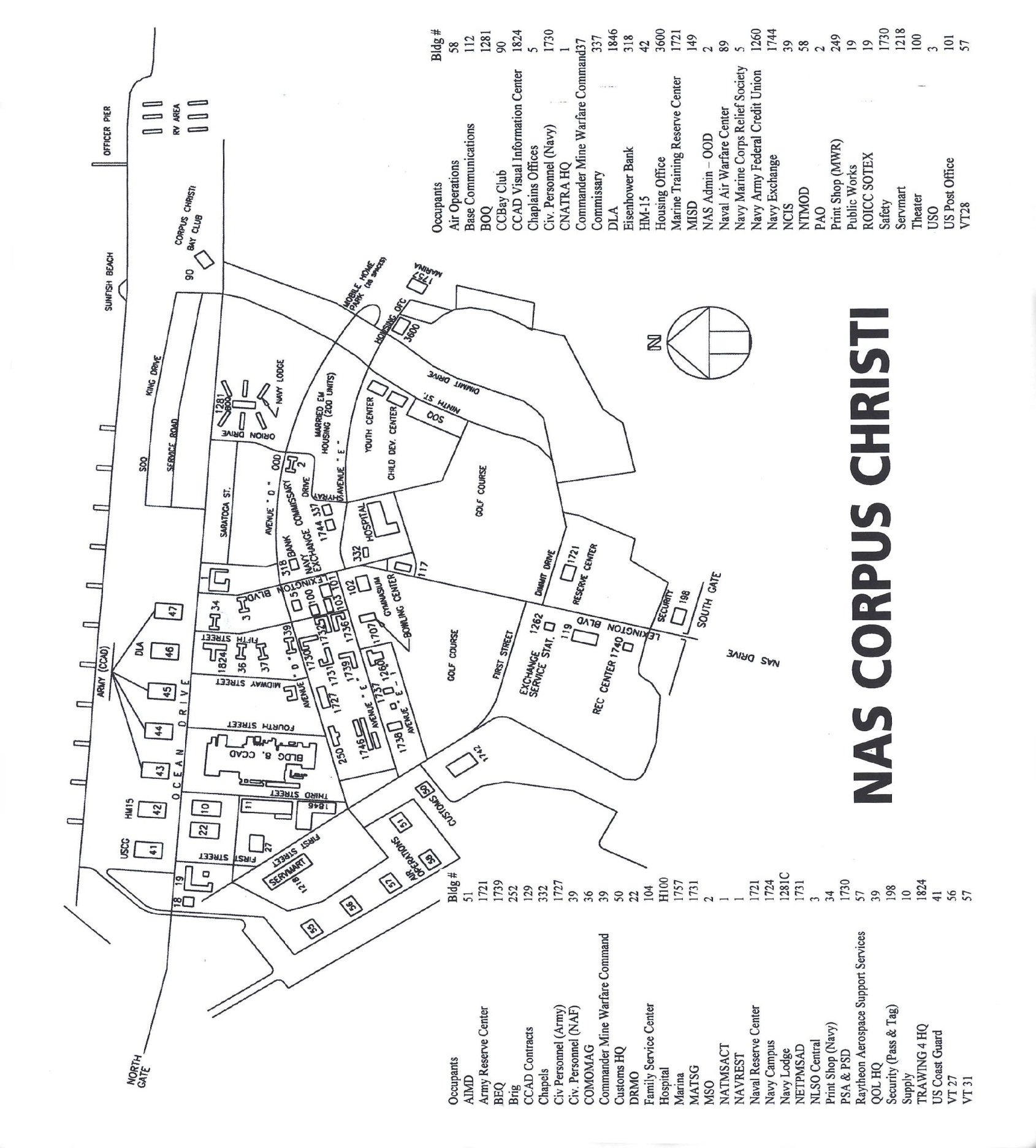 